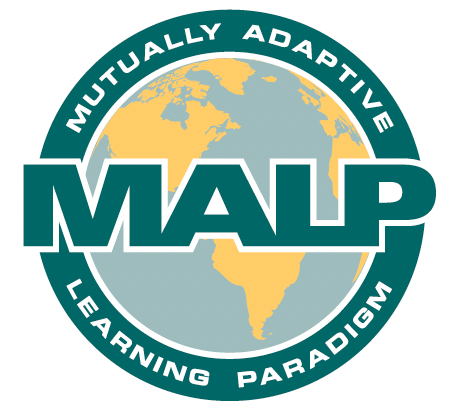 MALP® Teacher Planning ChecklistMutually Adaptive Learning Paradigm®Make a Copy​​                          Revised from © DeCapua, A. & Marshall, H.W. (2011). Breaking New Ground: Teaching Students with Limited or Interrupted Formal Education in Secondary Schools, University of Michigan Press, (p.68).   For terms and conditions of use, contact information@malpeducation.com A.  Accept Conditions for LearningA1. I am making this lesson/project immediately relevant to my students’ lives. Explain:A2. I am helping students develop and maintain interconnectedness with each other.  Explain:B.  Combine Processes for Learning B1. I am incorporating both shared responsibility and individual accountability.    Explain:B2. I am scaffolding the written word through oral interaction.Explain:C.   Target New Activities for Learning C1. I am developing academic ways of thinking.Explain:C2.  I am teaching students to engage in decontextualized tasks to demonstrate mastery.Explain:C3. I am using familiar language and content as scaffolds.Explain: